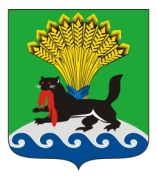 РОССИЙСКАЯ ФЕДЕРАЦИЯИРКУТСКАЯ ОБЛАСТЬИРКУТСКОЕ РАЙОННОЕ МУНИЦИПАЛЬНОЕ ОБРАЗОВАНИЕАДМИНИСТРАЦИЯПОСТАНОВЛЕНИЕот «06»_____04_______ 2020 г.		                                                                    № _192_Об итогах ежегодного районного конкурса «Лучшее муниципальное образование Иркутского района» по итогам 2019 года В соответствии с постановлением администрации Иркутского районного муниципального образования от 24.01.2019 № 23 «О ежегодном районном конкурсе «Лучшее муниципальное образование Иркутского района», на основании протокола заседания конкурсной комиссии ежегодного районного конкурса «Лучшее муниципальное образование Иркутского района» от 26.03.2020, руководствуясь Бюджетным кодексом Российской Федерации,       ст. ст. 39, 45, 54 Устава Иркутского районного муниципального  образования, администрация Иркутского районного муниципального образования ПОСТАНОВЛЯЕТ:1. Признать победителем ежегодного районного конкурса «Лучшее муниципальное образование Иркутского района» по итогам 2019 года, занявшим первое место, и наградить дипломом и денежной премией в размере 1 500 000 (один миллион пятьсот тысяч) рублей администрацию Хомутовского муниципального образования.2. Признать призером ежегодного районного конкурса «Лучшее муниципальное образование Иркутского района» по итогам 2019 года, занявшим второе место,  и наградить дипломом и денежной премией в размере 1 000 000 (один миллион) рублей администрацию Оекского муниципального образования.3. Признать призером ежегодного районного конкурса «Лучшее муниципальное образование Иркутского района» по итогам 2019 года, занявшим третье место, и наградить дипломом и денежной премией в размере 700 000 (семьсот тысяч) рублей администрацию Уриковского муниципального образования.4. Комитету по финансам администрации Иркутского районного муниципального образования перечислить денежные премии на лицевые счета администраций муниципальных образований - победителя и призеров ежегодного районного конкурса «Лучшее муниципальное образование Иркутского района» по итогам 2019 года в соответствии с постановлением администрации Иркутского районного муниципального образования от 24.01.2019 № 23 «О ежегодном районном конкурсе «Лучшее муниципальное образование Иркутского района».5. Опубликовать настоящее постановление в газете «Ангарские огни» и разместить в информационно-телекоммуникационной сети «Интернет» на официальном сайте Иркутского районного муниципального образования www.irkraion.ru.6. Контроль исполнения настоящего постановления оставляю за собой.Мэр района                                                                                              Л.П. Фролов